Compte-rendu de la réunion du Comité Directeur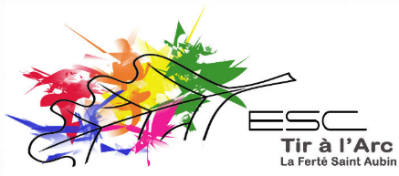 		14/11/2019 – La Ferté Saint AubinPrésents : Patrick BURETTE, Ludovic CROCHARD, Patrick CROCHARD, Marie DAUGERON, Stéphanie DENIZEAU, Jean-Pierre GOBIN, Ludovic JOSEPH, Sandra MAS, Vincent RECHERExcusé : Georges BLEUSELes débats Suite à la volonté de Sandra d’arrêter ses fonctions de secrétaire, il est proposé de réélire l’ensemble du bureau.Sont élus à l’unanimité :Président : Vincent RECHERVice-président : Jean-Pierre GOBINSecrétaire : Ludovic CROCHARDSecrétaire adjoint : Marie DAUGERONTrésorier : Patrick CROCHARDTrésorier adjoint : Patrick BuretteLes autres membres du comité directeur:Georges BleuseStéphanie DenizeauLudovic JosephSandra MasUne réunion sera organisé après les vacances de Noël pour répartir les différentes tâches qui incombent au secrétariat étant donné que Ludovic ne peut pas être présent régulièrement aux séances. En attendant, les accès à l’intranet fédéral vont être modifiés afin de donner les accès nécessaires au secrétariat.						Le Président